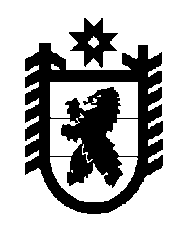 Российская Федерация Республика Карелия    РАСПОРЯЖЕНИЕГЛАВЫ РЕСПУБЛИКИ КАРЕЛИЯ	Внести в пункт 10 Программы законодательных инициатив Главы Республики Карелия на июль-декабрь 2015 года, утвержденной распоряжением Главы Республики Карелия от 29 июня 2015 года № 215-р, изменение, заменив слово «сентябрь» словом «октябрь».          Глава Республики  Карелия                                                               А.П. Худилайненг. Петрозаводск14  сентября  2015 года№ 306-р